ПРОЕКТПОЛОЖЕНИЕоб открытых соревнованиях по робототехнике1. Общие положения1.1. Настоящее Положение определяет порядок, условия проведения и подведения итогов открытых районных соревнований по робототехнике. 1.2. Открытые районные соревнования по робототехнике проводятся Комитетом образования Бокситогорского муниципального района Ленинградской области. Подготовку и проведение осуществляет муниципальное бюджетное образовательное учреждение дополнительного образования «Бокситогорский центр дополнительного образования».2. Основные цели и задачи соревнований2.1.	Цель открытых районных соревнований по робототехнике: содействие развитию творческой активности, популяризация робототехники среди обучающихся учебных заведений, обмен опытом между участниками соревновании.2.2. Задачи открытых районных соревнований по робототехнике:- привлечение учащихся к инновационному, научно-техническому творчеству в области робототехники;- пропаганда робототехники и LEGO-конструирования как учебной дисциплины;- формирование новых знаний, умений и компетенций у обучающихся в области инновационных технологий, механики и программирования.3. Состав оргкомитета3.1 Состав оргкомитета открытых районных соревнований по робототехнике:Колосова Екатерина Юрьевна – ведущий специалист Муниципального казенного учреждения «Центр финансово - бухгалтерского обслуживания учреждений».Овчинникова Ирина Владимировна – директор муниципального бюджетного образовательного учреждения дополнительного образования «Бокситогорский центр дополнительного образования».Борисова Виктория Павловна – заведующий отделом муниципального бюджетного образовательного учреждения дополнительного образования «Бокситогорский центр дополнительного образования».Фёдорова Ирина Борисовна – заведующий отделом муниципального бюджетного образовательного учреждения дополнительного образования «Бокситогорский центр дополнительного образования».4. Участники Соревнований4.1. К участию в соревнованиях в основной категории допускаются команды, чьи роботы построены с использованием только:- конструкторов ЛЕГО Перворобот (LEGO-Mindstorms) с номерами 9784, 9794, 9723, 9780, 9725, 9795, 9797, 9648.- ЛЕГО-датчиков- ЛЕГО-микрокомпьютера RCX,NXT, EV3.5. Сроки проведения Соревнований5.1. Открытые районные соревнования по робототехнике проводятся 26 января 2016 года в 10.00 часов на базе муниципального бюджетного образовательного учреждения дополнительного образования «Бокситогорский центр дополнительного образования» по адресу Бокситогорский район, г.Бокситогорск, ул. Новогородская, 165.2.Заявка на участие команды в открытых районных соревнованиях по прилагаемой форме (Приложение №1) подаётся в МБОУ ДО «Бокситогорский центр дополнительного образования» до 20 января 2016 года. Телефон 8-(81366) 2-10-41; 2-12-13, e-mail: irinabars13@yandex.ru 6. Порядок проведения Соревнований6.1. Начало регистрации команд - 10.30.6.2 Открытие соревнований - 11:30.6.3. Начало соревнований - 12.006.4. Подведение итогов и награждение.-15.007. Правила соревнований Правила соревнований аналогичны правилам проекта TRASH TREKSM (содержание, стр.16), с которыми вы можете ознакомится по ссылке:http://www.russianrobotics.ru/netcat_files/userfiles/FLL/TRASH-TREK-Challenge_RUS_fin_2015_16.pdf 8. Условия проведения Конкурса8.1. Соревнования проводятся по следующим категориям:- Fll 2015/2016"TRASH TREK"9. Подведение итогов Конкурса9.1. Подведение итогов возлагается на судейскую коллегию, утвержденную Оргкомитетом в день проведения соревнований.9.2. Судейская коллегия избирается из числа педагогов технической направленности присутствующих на Соревнованиях.9.3. Контроль и подведение итогов осуществляется судейской коллегией в соответствии с приведенными правилами.9.4. Судейская коллегия оставляет за собой право вносить в правила состязаний изменения, если эти изменения не дают преимуществ одной из команд9.5.Каждое состязание контролирует судья.9.6. Если появляются какие-то возражения относительно судейства, команда имеет право обжаловать решение судьи в Оргкомитете не позднее начала состязаний следующих команд.9.7. Переигровка может быть проведена по решению судьи в случае, когда робот не смог закончить этап из-за постороннего вмешательства либо когда неисправность возникла по причине плохого состояния игрового поля.9.8. Любой из судей может назначить дополнительную квалификационную проверку (измерение, взвешивание и т.п.) для робота любой из команд непосредственно перед любым состязанием. 9.9. Неэтичное или неспортивное поведение участников состязаний наказывается судьями штрафными очками или дисквалификацией.9.10. Любые изменения в регламентах должны быть опубликованы не менее чем за 15 дней до начала Соревнований.9.11. Запрещено удаленное управление роботом после начала соревнования.9.12. Запрещено создание помех для датчиков робота-соперника и его электронных компонентов.9.13. Запрещено использовать конструкции, которые могут причинить физический ущерб полигону (арене) или роботу-сопернику. 9.14. Критерии оценки соревнований (Приложение №2).Приложение № 1Заявка на участие в открытых районных соревнованиях по робототехникеПриложение № 2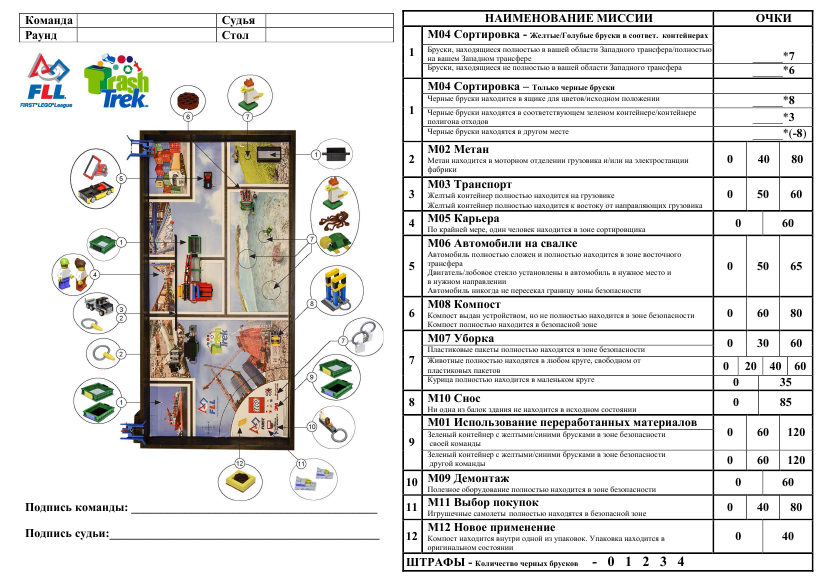 №п/пФ.И. участникаВозраст, дата рожденияСвид-во о рождении или паспорт№ страхового свидетельстваОбразовательное учреждениеЗаявленнаякатегорияФ.И.О. руководителя (педагога) полностью, должность, контактный телефон1